БРОВАРСЬКА РАЙОННА РАДАКИЇВСЬКОЇ ОБЛАСТІП Р О Т О К О Лзасідання 13 чергової сесії Броварської районної ради VІІІ скликання від 14 вересня 2021 року                                                                                                          м. БровариУ роботі 13 чергової сесії Броварської районної ради VІІІ скликання взяв участь: ПРОСКОЧИЛО Павло Іванович, виконуючий обов'язки голови Броварської районної державної адміністрації. Веде сесію:ГРИШКО Сергій Миколайович - голова Броварської районної ради VІІІ скликання.Затвердження порядку денного:Всього депутатів   - 42Було присутніх      - 31Виступив:ГРИШКО Сергій Миколайович, голова Броварської районної ради, повідомив, що у залі зареєструвався 31 депутат та запропонував розпочати засідання 13 чергової сесії. Головуючий поставив дану пропозицію на голосування.ГРИШКО Сергій Миколайович, голова Броварської районної ради, повідомив, що у залі зареєструвався 31 депутат та запропонував розпочати засідання 13 чергової сесії. Головуючий поставив дану пропозицію на голосування.Проведення процедури поіменного голосування.Проведення процедури поіменного голосування.Голосували:«За» -30; «проти» - 0 ; «утримались» - 0; «не голосували» - 1.«За» -30; «проти» - 0 ; «утримались» - 0; «не голосували» - 1.Протокол поіменного голосування додається.Протокол поіменного голосування додається.Вирішили:Пропозицію прийнято більшістю голосів.Пропозицію прийнято більшістю голосів.Головуючий оголосив 13 чергову сесію Броварської районної ради VІІІ скликання відкритою.(Звучить Гімн України) Головуючий оголосив 13 чергову сесію Броварської районної ради VІІІ скликання відкритою.(Звучить Гімн України) На сесії присутні:МИРГОРОДСЬКА   Олена,    начальник    управлінняНа сесії присутні:МИРГОРОДСЬКА   Олена,    начальник    управлінняфінансів Броварської районної державної адміністрації;фінансів Броварської районної державної адміністрації;- ЛИТВИНЕНКО Віталій, журналіст «Громадський захист Київщина»;- КАЛИНА Оксана, журналіст газети «Нове життя»;-ГАРКУША Анатолій, редактор газети «Великодимерська громада»;керівники управлінь, відділів райдержадміністрації.- ЛИТВИНЕНКО Віталій, журналіст «Громадський захист Київщина»;- КАЛИНА Оксана, журналіст газети «Нове життя»;-ГАРКУША Анатолій, редактор газети «Великодимерська громада»;керівники управлінь, відділів райдержадміністрації.ГРИШКО Сергій Миколайович, голова Броварської районної ради, повідомив, що відповідно до розпорядження від 31 серпня 2021 року № 60 скликана 13 чергова сесія Броварської районної ради VІІІ скликання і запропонував прийняти за основу порядок денний:ГРИШКО Сергій Миколайович, голова Броварської районної ради, повідомив, що відповідно до розпорядження від 31 серпня 2021 року № 60 скликана 13 чергова сесія Броварської районної ради VІІІ скликання і запропонував прийняти за основу порядок денний:Звіт про виконання районного бюджету Броварського району за І півріччя 2021 року.Про внесення змін до рішення сесії районної ради VIІI скликання від 22 грудня 2020 року № 28-4 позач.-VIІI «Про районний бюджет Броварського району на 2021 рік» та додатків до нього.Про схвалення прогнозу районного бюджету Броварського району Київської області на 2022-2024 роки.Про внесення змін до програми фінансової підтримки реорганізованим та ліквідованим відділам Згурівської та Баришівської районних державних адміністрацій Броварського району Київської області затвердженої рішенням Броварської районної ради від 11.03.2021 № 91-9 позач.- VIIІ.Про затвердження районної Програми для забезпечення виконання судових рішень та виконавчих документів на 2021 рік.Про хід виконання районної Програми соціально-економічного, культурного і духовного розвитку Броварського району на 2021 рік за І півріччя.Про внесення змін до рішення сесії Броварської районної ради від 11 березня 2021 року № 85-9-VIII «Про затвердження плану роботи Броварської районної ради VIII на 2021 рік». Про затвердження списку присяжних Згурівського районного суду Київської області.Про внесення змін до рішення сесії районної ради від 26.12.2019  року  № 887-67-VII «Про   затвердженняЗвіт про виконання районного бюджету Броварського району за І півріччя 2021 року.Про внесення змін до рішення сесії районної ради VIІI скликання від 22 грудня 2020 року № 28-4 позач.-VIІI «Про районний бюджет Броварського району на 2021 рік» та додатків до нього.Про схвалення прогнозу районного бюджету Броварського району Київської області на 2022-2024 роки.Про внесення змін до програми фінансової підтримки реорганізованим та ліквідованим відділам Згурівської та Баришівської районних державних адміністрацій Броварського району Київської області затвердженої рішенням Броварської районної ради від 11.03.2021 № 91-9 позач.- VIIІ.Про затвердження районної Програми для забезпечення виконання судових рішень та виконавчих документів на 2021 рік.Про хід виконання районної Програми соціально-економічного, культурного і духовного розвитку Броварського району на 2021 рік за І півріччя.Про внесення змін до рішення сесії Броварської районної ради від 11 березня 2021 року № 85-9-VIII «Про затвердження плану роботи Броварської районної ради VIII на 2021 рік». Про затвердження списку присяжних Згурівського районного суду Київської області.Про внесення змін до рішення сесії районної ради від 26.12.2019  року  № 887-67-VII «Про   затвердженнясписку присяжних Броварського міжрайонного суду Київської області».Про хід виконання Програми забезпечення житлом дітей-сиріт та дітей, позбавлених батьківського піклування, а також осіб з їх числа в Броварському районі на 2019-2021 роки.Про хід виконання Програми розвитку футболу в Броварському районі на 2019-2021 роки.Про хід виконання Районної комплексної Програми підтримки сім'ї та забезпечення прав дітей «Щаслива родина – успішна країна» на період до 2022 року.Про хід виконання Районної  Програми «Сільська молодь» на 2019-2021 роки.Про хід виконання Програми щодо вдосконалення соціальної роботи із сім’ями, дітьми та молоддю у Броварському районі на 2019-2021 роки.Про хід виконання районною державною адміністрацією повноважень делегованих районною радою з питань вжиття необхідних заходів щодо ліквідації наслідків надзвичайних ситуацій відповідно до закону, інформування про них населення, залучення в установленому законом порядку до цих робіт підприємств, установ та організацій, а також населення.Про хід виконання районною державною адміністрацією повноважень делегованих районною радою з питань видачі замовникам відповідно до законодавства містобудівних умов і обмежень забудови земельних ділянок за межами населених пунктів.списку присяжних Броварського міжрайонного суду Київської області».Про хід виконання Програми забезпечення житлом дітей-сиріт та дітей, позбавлених батьківського піклування, а також осіб з їх числа в Броварському районі на 2019-2021 роки.Про хід виконання Програми розвитку футболу в Броварському районі на 2019-2021 роки.Про хід виконання Районної комплексної Програми підтримки сім'ї та забезпечення прав дітей «Щаслива родина – успішна країна» на період до 2022 року.Про хід виконання Районної  Програми «Сільська молодь» на 2019-2021 роки.Про хід виконання Програми щодо вдосконалення соціальної роботи із сім’ями, дітьми та молоддю у Броварському районі на 2019-2021 роки.Про хід виконання районною державною адміністрацією повноважень делегованих районною радою з питань вжиття необхідних заходів щодо ліквідації наслідків надзвичайних ситуацій відповідно до закону, інформування про них населення, залучення в установленому законом порядку до цих робіт підприємств, установ та організацій, а також населення.Про хід виконання районною державною адміністрацією повноважень делегованих районною радою з питань видачі замовникам відповідно до законодавства містобудівних умов і обмежень забудови земельних ділянок за межами населених пунктів.Про відмову в наданні погодження ТОВ «МІРАНКОМ» щодо отримання спеціального дозволу на користування надрами з метою геологічного вивчення піску ділянки «Південні Погреби», що знаходиться в Броварському районі Київської області.Про відмову в наданні погодження ТОВ «МІРАНКОМ» щодо отримання спеціального дозволу на користування надрами з метою геологічного вивчення піску ділянки «Північні Погреби», що знаходиться в Броварському районі Київської області.Різне.Про відмову в наданні погодження ТОВ «МІРАНКОМ» щодо отримання спеціального дозволу на користування надрами з метою геологічного вивчення піску ділянки «Південні Погреби», що знаходиться в Броварському районі Київської області.Про відмову в наданні погодження ТОВ «МІРАНКОМ» щодо отримання спеціального дозволу на користування надрами з метою геологічного вивчення піску ділянки «Північні Погреби», що знаходиться в Броварському районі Київської області.Різне.Проведення процедури поіменного голосування.Проведення процедури поіменного голосування.Голосували:«За» - 29 ; «проти» - 0 ; «утримались» - 0; «не голосували» - 2.«За» - 29 ; «проти» - 0 ; «утримались» - 0; «не голосували» - 2.Протокол поіменного голосування додається.Протокол поіменного голосування додається.Вирішили:Порядок денний прийнято за основу.Порядок денний прийнято за основу.Головуючий поставив на голосування пропозицію постійної комісії з питань регламенту, депутатської етики, законодавства та правопорядку і Президії районної ради про включення до порядку денного питання «Про обрання постійної лічильної комісії». Головуючий поставив на голосування пропозицію постійної комісії з питань регламенту, депутатської етики, законодавства та правопорядку і Президії районної ради про включення до порядку денного питання «Про обрання постійної лічильної комісії». Проведення процедури поіменного голосування.Проведення процедури поіменного голосування.Голосували:«За» - 30 ; «проти» - 0 ; «утримались» - 0 «не голосували» - 1.«За» - 30 ; «проти» - 0 ; «утримались» - 0 «не голосували» - 1.Протокол поіменного голосування додається.Протокол поіменного голосування додається.Вирішили:Пропозицію  прийнято більшістю голосів.Пропозицію  прийнято більшістю голосів.Головуючий поставив на голосування пропозицію Президії районної ради про виключення з порядку   денного питання «Про затвердження районної Програми для забезпечення виконання судових рішень та виконавчих документів на 2021 рік».Головуючий поставив на голосування пропозицію Президії районної ради про виключення з порядку   денного питання «Про затвердження районної Програми для забезпечення виконання судових рішень та виконавчих документів на 2021 рік».Виступив:ГЕРАСИМЕНКО Вячеслав Володимирович, заступник голови постійної комісії з питань бюджету, фінансів, соціально-економічного розвитку, повідомив, що постійна комісія розглянула дане питання на своєму засіданні та вирішила не підтримувати даний проект рішення.ГЕРАСИМЕНКО Вячеслав Володимирович, заступник голови постійної комісії з питань бюджету, фінансів, соціально-економічного розвитку, повідомив, що постійна комісія розглянула дане питання на своєму засіданні та вирішила не підтримувати даний проект рішення.Проведення процедури поіменного голосування.Проведення процедури поіменного голосування.Голосували:«За» - 31 ; «проти» - 0 ; «утримались» - 0; «не голосували» - 0.«За» - 31 ; «проти» - 0 ; «утримались» - 0; «не голосували» - 0.Протокол поіменного голосування додається.Протокол поіменного голосування додається.Вирішили:Пропозицію  прийнято одноголосно.Пропозицію  прийнято одноголосно.Головуючий поцікавився чи будуть інші пропозиції або зауваження до запропонованого порядку денного (не надійшли) та запропонував затвердити порядок денний в цілому:Головуючий поцікавився чи будуть інші пропозиції або зауваження до запропонованого порядку денного (не надійшли) та запропонував затвердити порядок денний в цілому:Звіт про виконання районного бюджету Броварського району за І півріччя 2021 року.Про внесення змін до рішення сесії районної ради VIІI     скликання     від    22     грудня     2020     року                                    Звіт про виконання районного бюджету Броварського району за І півріччя 2021 року.Про внесення змін до рішення сесії районної ради VIІI     скликання     від    22     грудня     2020     року                                    № 28-4 позач.-VIІI «Про районний бюджет Броварського району на 2021 рік» та додатків до нього.№ 28-4 позач.-VIІI «Про районний бюджет Броварського району на 2021 рік» та додатків до нього.Про схвалення прогнозу районного бюджету Броварського району Київської області на 2022-2024 роки.Про внесення змін до програми фінансової підтримки реорганізованим та ліквідованим відділам Згурівської та Баришівської районних державних адміністрацій Броварського району Київської області затвердженої рішенням Броварської районної ради від 11.03.2021 № 91-9 позач.- VIIІ.Про хід виконання районної Програми соціально-економічного, культурного і духовного розвитку Броварського району на 2021 рік за І півріччя.Про внесення змін до рішення сесії Броварської районної ради від 11 березня 2021 року № 85-9-VIII «Про затвердження плану роботи Броварської районної ради VIII на 2021 рік».Про затвердження списку присяжних Згурівського районного суду Київської області.8.Про внесення змін до рішення сесії районної ради від 26.12.2019 року № 887-67-VII «Про затвердження списку присяжних Броварського міжрайонного суду Київської області».Про хід виконання Програми забезпечення житлом дітей-сиріт та дітей, позбавлених батьківського піклування, а також осіб з їх числа в Броварському районі на 2019-2021 роки.Про хід виконання Програми розвитку футболу в Броварському районі на 2019-2021 роки.Про хід виконання Районної комплексної Програми підтримки сім'ї та забезпечення прав дітей «Щаслива родина – успішна країна» на період до 2022 року.Про хід виконання Районної  Програми «Сільська молодь» на 2019-2021 роки.Про хід виконання Програми щодо вдосконалення соціальної роботи із сім’ями, дітьми та молоддю у Броварському районі на 2019-2021 роки.Про хід виконання районною державною адміністрацією повноважень делегованих районною радою з питань вжиття необхідних заходів щодо ліквідації наслідків надзвичайних ситуацій відповідно Про схвалення прогнозу районного бюджету Броварського району Київської області на 2022-2024 роки.Про внесення змін до програми фінансової підтримки реорганізованим та ліквідованим відділам Згурівської та Баришівської районних державних адміністрацій Броварського району Київської області затвердженої рішенням Броварської районної ради від 11.03.2021 № 91-9 позач.- VIIІ.Про хід виконання районної Програми соціально-економічного, культурного і духовного розвитку Броварського району на 2021 рік за І півріччя.Про внесення змін до рішення сесії Броварської районної ради від 11 березня 2021 року № 85-9-VIII «Про затвердження плану роботи Броварської районної ради VIII на 2021 рік».Про затвердження списку присяжних Згурівського районного суду Київської області.8.Про внесення змін до рішення сесії районної ради від 26.12.2019 року № 887-67-VII «Про затвердження списку присяжних Броварського міжрайонного суду Київської області».Про хід виконання Програми забезпечення житлом дітей-сиріт та дітей, позбавлених батьківського піклування, а також осіб з їх числа в Броварському районі на 2019-2021 роки.Про хід виконання Програми розвитку футболу в Броварському районі на 2019-2021 роки.Про хід виконання Районної комплексної Програми підтримки сім'ї та забезпечення прав дітей «Щаслива родина – успішна країна» на період до 2022 року.Про хід виконання Районної  Програми «Сільська молодь» на 2019-2021 роки.Про хід виконання Програми щодо вдосконалення соціальної роботи із сім’ями, дітьми та молоддю у Броварському районі на 2019-2021 роки.Про хід виконання районною державною адміністрацією повноважень делегованих районною радою з питань вжиття необхідних заходів щодо ліквідації наслідків надзвичайних ситуацій відповідно до закону, інформування про них населення, залучення в установленому законом порядку до цих робіт підприємств, установ та організацій, а також населення.Про хід виконання районною державною адміністрацією повноважень делегованих районною радою з питань видачі замовникам відповідно до законодавства містобудівних умов і обмежень забудови земельних ділянок за межами населених пунктів.до закону, інформування про них населення, залучення в установленому законом порядку до цих робіт підприємств, установ та організацій, а також населення.Про хід виконання районною державною адміністрацією повноважень делегованих районною радою з питань видачі замовникам відповідно до законодавства містобудівних умов і обмежень забудови земельних ділянок за межами населених пунктів.Про відмову в наданні погодження ТОВ «МІРАНКОМ» щодо отримання спеціального дозволу на користування надрами з метою геологічного вивчення піску ділянки «Південні Погреби», що знаходиться в Броварському районі Київської області.Про відмову в наданні погодження ТОВ «МІРАНКОМ» щодо отримання спеціального дозволу на користування надрами з метою геологічного вивчення піску ділянки «Північні Погреби», що знаходиться в Броварському районі Київської області.Про обрання постійної лічильної комісії.Різне.Про відмову в наданні погодження ТОВ «МІРАНКОМ» щодо отримання спеціального дозволу на користування надрами з метою геологічного вивчення піску ділянки «Південні Погреби», що знаходиться в Броварському районі Київської області.Про відмову в наданні погодження ТОВ «МІРАНКОМ» щодо отримання спеціального дозволу на користування надрами з метою геологічного вивчення піску ділянки «Північні Погреби», що знаходиться в Броварському районі Київської області.Про обрання постійної лічильної комісії.Різне.Проведення процедури поіменного голосування.Проведення процедури поіменного голосування.Голосували:«За» - 31 ; «проти» - 0 ; «утримались» - 0; «не голосували» - 0.«За» - 31 ; «проти» - 0 ; «утримались» - 0; «не голосували» - 0.Протокол поіменного голосування додається.Протокол поіменного голосування додається.Вирішили:Порядок денний прийнято в цілому.Порядок денний прийнято в цілому.Головуючий запропонував затвердити регламент проведення засідання: Головуючий запропонував затвердити регламент проведення засідання: для доповіді – до 5 хв.;для виступу – до 3 хв.;для репліки – до 1 хв. для доповіді – до 5 хв.;для виступу – до 3 хв.;для репліки – до 1 хв. поцікавився чи будуть інші пропозиції (не надійшли) та поставив на голосування дану пропозицію.поцікавився чи будуть інші пропозиції (не надійшли) та поставив на голосування дану пропозицію.Проведення процедури поіменного голосування.Проведення процедури поіменного голосування.Голосували:«За» - 31 ; «проти» - 0 ; «утримались» - 0;«не голосували» - 0.«За» - 31 ; «проти» - 0 ; «утримались» - 0;«не голосували» - 0.Протокол поіменного голосування додається.Протокол поіменного голосування додається.Вирішили:Затвердити регламент проведення засідання. Затвердити регламент проведення засідання. 1.Слухали:Звіт про виконання районного бюджету Броварського району за І півріччя 2021 року.Звіт про виконання районного бюджету Броварського району за І півріччя 2021 року.Головуючий запросив до співдоповіді   ГЕРАСИМЕНКА В.В.Головуючий запросив до співдоповіді   ГЕРАСИМЕНКА В.В.Співдоповідав:ГЕРАСИМЕНКО Вячеслав Володимирович, заступник голови постійної комісії з питань бюджету, фінансів, соціально-економічного розвитку, повідомив, що постійна комісія розглянула дане питання на своєму засіданні та рекомендує проект рішення підтримати.ГЕРАСИМЕНКО Вячеслав Володимирович, заступник голови постійної комісії з питань бюджету, фінансів, соціально-економічного розвитку, повідомив, що постійна комісія розглянула дане питання на своєму засіданні та рекомендує проект рішення підтримати.Головуючий поцікавився, чи будуть запитання, доповнення до проекту рішення (не надійшли), та поставив на голосування проект рішення.Головуючий поцікавився, чи будуть запитання, доповнення до проекту рішення (не надійшли), та поставив на голосування проект рішення.Проведення процедури поіменного голосування.Проведення процедури поіменного голосування.Голосували:«За» - 31 ; «проти» - 0; «утримались» - 0; «не голосували» - 0.«За» - 31 ; «проти» - 0; «утримались» - 0; «не голосували» - 0.Протокол поіменного голосування додається.Протокол поіменного голосування додається.Вирішили:Прийняти рішення сесії районної ради                           № 144-13-VІІІ (додається).Прийняти рішення сесії районної ради                           № 144-13-VІІІ (додається).2.Слухали:Про внесення змін до рішення сесії районної ради VIІI скликання від 22 грудня 2020 року № 28-4 позач.-VIІI «Про районний бюджет Броварського району на 2021 рік» та додатків до нього.Про внесення змін до рішення сесії районної ради VIІI скликання від 22 грудня 2020 року № 28-4 позач.-VIІI «Про районний бюджет Броварського району на 2021 рік» та додатків до нього.Головуючий запросив до співдоповіді   ГЕРАСИМЕНКА В.В.Головуючий запросив до співдоповіді   ГЕРАСИМЕНКА В.В.Співдоповідав:ГЕРАСИМЕНКО Вячеслав Володимирович, заступник голови постійної комісії з питань бюджету, фінансів, соціально-економічного розвитку, повідомив, що постійна комісія розглянула дане питання на своєму засіданні та рекомендує проект рішення підтримати.ГЕРАСИМЕНКО Вячеслав Володимирович, заступник голови постійної комісії з питань бюджету, фінансів, соціально-економічного розвитку, повідомив, що постійна комісія розглянула дане питання на своєму засіданні та рекомендує проект рішення підтримати.Виступили:КОРОЛЕНКО О.С., МИРГОРОДСЬКА О.Ж.,  ГРИШКО С.М. взяли участь в обговоренні даного питання.КОРОЛЕНКО О.С., МИРГОРОДСЬКА О.Ж.,  ГРИШКО С.М. взяли участь в обговоренні даного питання.Головуючий поставив на голосування проект рішення.Головуючий поставив на голосування проект рішення.Проведення процедури поіменного голосування.Проведення процедури поіменного голосування.Голосували:«За» - 27 ; «проти» -1 ; «утримались» - 3; «не голосували» - 0.«За» - 27 ; «проти» -1 ; «утримались» - 3; «не голосували» - 0.Протокол поіменного голосування додається.Протокол поіменного голосування додається.Вирішили:Прийняти рішення сесії районної ради                           № 145-13-VІІІ (додається).Прийняти рішення сесії районної ради                           № 145-13-VІІІ (додається).3.Слухали:Про схвалення прогнозу районного бюджету Броварського району Київської області на 2022-2024 роки.Про схвалення прогнозу районного бюджету Броварського району Київської області на 2022-2024 роки.Головуючий запросив до співдоповіді   ГЕРАСИМЕНКА В.В.Головуючий запросив до співдоповіді   ГЕРАСИМЕНКА В.В.Співдоповідав:ГЕРАСИМЕНКО Вячеслав Володимирович, заступник голови постійної комісії з питань бюджету, фінансів, соціально-економічного розвитку, повідомив, що постійна комісія розглянула дане питання на своєму засіданні та рекомендує проект рішення підтримати.ГЕРАСИМЕНКО Вячеслав Володимирович, заступник голови постійної комісії з питань бюджету, фінансів, соціально-економічного розвитку, повідомив, що постійна комісія розглянула дане питання на своєму засіданні та рекомендує проект рішення підтримати.Головуючий поставив на голосування проект рішення.Головуючий поставив на голосування проект рішення.Проведення процедури поіменного голосування.Проведення процедури поіменного голосування.Голосували:«За» - 28 ; «проти» - 1 ; «утримались» - 2; «не голосували» - 0.«За» - 28 ; «проти» - 1 ; «утримались» - 2; «не голосували» - 0.Протокол поіменного голосування додається.Протокол поіменного голосування додається.Вирішили:Прийняти рішення сесії районної ради                           № 146-13-VІІІ (додається).Прийняти рішення сесії районної ради                           № 146-13-VІІІ (додається).4.Слухали:Про внесення змін до програми фінансової підтримки реорганізованим та ліквідованим відділам Згурівської та Баришівської районних державних адміністрацій Броварського району Київської області затвердженої рішенням Броварської районної ради від 11.03.2021    № 91-9 позач.- VIIІ.Про внесення змін до програми фінансової підтримки реорганізованим та ліквідованим відділам Згурівської та Баришівської районних державних адміністрацій Броварського району Київської області затвердженої рішенням Броварської районної ради від 11.03.2021    № 91-9 позач.- VIIІ.Головуючий запросив до співдоповіді                  ГЕРАСИМЕНКА В.В.Головуючий запросив до співдоповіді                  ГЕРАСИМЕНКА В.В.Співдоповідав:ГЕРАСИМЕНКО Вячеслав Володимирович, заступник голови постійної комісії з питань бюджету, фінансів, соціально-економічного розвитку, повідомив, що постійна комісія розглянула дане питання на своєму засіданні та рекомендує проект рішення підтримати.ГЕРАСИМЕНКО Вячеслав Володимирович, заступник голови постійної комісії з питань бюджету, фінансів, соціально-економічного розвитку, повідомив, що постійна комісія розглянула дане питання на своєму засіданні та рекомендує проект рішення підтримати.Головуючий поставив на голосування проект рішення.Головуючий поставив на голосування проект рішення.Проведення процедури поіменного голосування.Проведення процедури поіменного голосування.Голосували:«За» - 30; «проти» - 0 ; «утримались» - 0; «не голосували» - 1.«За» - 30; «проти» - 0 ; «утримались» - 0; «не голосували» - 1.Протокол поіменного голосування додається.Протокол поіменного голосування додається.Вирішили:Прийняти рішення сесії районної ради                           № 147-13-VІІІ (додається).Прийняти рішення сесії районної ради                           № 147-13-VІІІ (додається).КОРОЛЕНКО О.С. покинув засідання сесії і здав пульт для голосування.В залі присутні 30 депутатів.КОРОЛЕНКО О.С. покинув засідання сесії і здав пульт для голосування.В залі присутні 30 депутатів.5.Слухали:Про хід виконання районної Програми соціально-економічного, культурного і духовного розвитку Броварського району на 2021 рік за І півріччя.Про хід виконання районної Програми соціально-економічного, культурного і духовного розвитку Броварського району на 2021 рік за І півріччя.Головуючий запросив до співдоповіді    ГЕРАСИМЕНКА В.В.Співдоповідав:ГЕРАСИМЕНКО Вячеслав Володимирович, заступник голови постійної комісії з питань бюджету, фінансів, соціально-економічного розвитку, повідомив, що постійна комісія розглянула дане питання на своєму засіданні та рекомендує проект рішення підтримати.ГЕРАСИМЕНКО Вячеслав Володимирович, заступник голови постійної комісії з питань бюджету, фінансів, соціально-економічного розвитку, повідомив, що постійна комісія розглянула дане питання на своєму засіданні та рекомендує проект рішення підтримати.Головуючий поставив на голосування проект рішення.Головуючий поставив на голосування проект рішення.Проведення процедури поіменного голосування.Проведення процедури поіменного голосування.Голосували:«За» - 30 ; «проти» - 0 ; «утримались» - 0; «не голосували» - 0.«За» - 30 ; «проти» - 0 ; «утримались» - 0; «не голосували» - 0.Протокол поіменного голосування додається.Протокол поіменного голосування додається.Вирішили:Прийняти рішення сесії районної ради                           № 148-13-VІІІ (додається).Прийняти рішення сесії районної ради                           № 148-13-VІІІ (додається).6.Слухали:Про внесення змін до рішення сесії Броварської районної ради від 11 березня 2021 року № 85-9-VIII «Про затвердження плану роботи Броварської районної ради VIII на 2021 рік».Про внесення змін до рішення сесії Броварської районної ради від 11 березня 2021 року № 85-9-VIII «Про затвердження плану роботи Броварської районної ради VIII на 2021 рік».Головуючий запросив до співдоповіді       ХАМЕНУШКА Р.В. Головуючий запросив до співдоповіді       ХАМЕНУШКА Р.В. Співдоповідав:ХАМЕНУШКО Роман Володимирович,  голова постійної комісії з питань регламенту, депутатської етики, законності та правопорядку, повідомив, що постійна комісія розглянула дане питання на своєму засіданні та рекомендує проект рішення підтримати.ХАМЕНУШКО Роман Володимирович,  голова постійної комісії з питань регламенту, депутатської етики, законності та правопорядку, повідомив, що постійна комісія розглянула дане питання на своєму засіданні та рекомендує проект рішення підтримати.Головуючий поставив на голосування проект рішення.Головуючий поставив на голосування проект рішення.Проведення процедури поіменного голосування.Проведення процедури поіменного голосування.Голосували:«За» - 30 ; «проти» - 0 ; «утримались» - 0; «не голосували» - 0.«За» - 30 ; «проти» - 0 ; «утримались» - 0; «не голосували» - 0.Протокол поіменного голосування додається.Протокол поіменного голосування додається.Вирішили:Прийняти рішення сесії районної ради                           № 149-13-VІІІ (додається).Прийняти рішення сесії районної ради                           № 149-13-VІІІ (додається).7.Слухали:Про затвердження списку присяжних Згурівського районного суду Київської області.Про затвердження списку присяжних Згурівського районного суду Київської області.Головуючий запросив до співдоповіді       ХАМЕНУШКА Р.В. Головуючий запросив до співдоповіді       ХАМЕНУШКА Р.В. Співдоповідав:ХАМЕНУШКО Роман Володимирович,  голова постійної комісії з питань регламенту, депутатської етики, законності та правопорядку, повідомив, що постійна комісія розглянула дане питання на своєму засіданні та рекомендує проект рішення підтримати.ХАМЕНУШКО Роман Володимирович,  голова постійної комісії з питань регламенту, депутатської етики, законності та правопорядку, повідомив, що постійна комісія розглянула дане питання на своєму засіданні та рекомендує проект рішення підтримати.Головуючий поставив на голосування проект рішення.Головуючий поставив на голосування проект рішення.Проведення процедури поіменного голосування.Проведення процедури поіменного голосування.Голосували:«За» - 30 ; «проти» - 0 ; «утримались» - 0; «не голосували» - 0.«За» - 30 ; «проти» - 0 ; «утримались» - 0; «не голосували» - 0.Протокол поіменного голосування додається.Протокол поіменного голосування додається.Вирішили:Прийняти рішення сесії районної ради                           № 150-13-VІІІ (додається).Прийняти рішення сесії районної ради                           № 150-13-VІІІ (додається).8.Слухали:Про внесення змін до рішення сесії районної ради від 26.12.2019 року № 887-67-VII «Про затвердження списку присяжних Броварського міжрайонного суду Київської області».Про внесення змін до рішення сесії районної ради від 26.12.2019 року № 887-67-VII «Про затвердження списку присяжних Броварського міжрайонного суду Київської області».Головуючий запросив до співдоповіді       ХАМЕНУШКА Р.В. Головуючий запросив до співдоповіді       ХАМЕНУШКА Р.В. Співдоповідав:ХАМЕНУШКО Роман Володимирович,  голова постійної комісії з питань регламенту, депутатської етики, законності та правопорядку, повідомив, що постійна комісія розглянула дане питання на своєму засіданні та рекомендує проект рішення підтримати.ХАМЕНУШКО Роман Володимирович,  голова постійної комісії з питань регламенту, депутатської етики, законності та правопорядку, повідомив, що постійна комісія розглянула дане питання на своєму засіданні та рекомендує проект рішення підтримати.Головуючий поставив на голосування проект рішення.Головуючий поставив на голосування проект рішення.Проведення процедури поіменного голосування.Проведення процедури поіменного голосування.Голосували:«За» - 30 ; «проти» - 0 ; «утримались» - 0; «не голосували» - 0.«За» - 30 ; «проти» - 0 ; «утримались» - 0; «не голосували» - 0.Протокол поіменного голосування додається.Протокол поіменного голосування додається.Вирішили:Прийняти рішення сесії районної ради                           № 151-13-VІІІ (додається).Прийняти рішення сесії районної ради                           № 151-13-VІІІ (додається).9.Слухали:Про хід виконання Програми забезпечення житлом дітей-сиріт та дітей, позбавлених батьківського піклування, а також осіб з їх числа в Броварському районі на 2019-2021 роки.Про хід виконання Програми забезпечення житлом дітей-сиріт та дітей, позбавлених батьківського піклування, а також осіб з їх числа в Броварському районі на 2019-2021 роки.Головуючий запросив до співдоповіді КУЦЕНКА О.М. Головуючий запросив до співдоповіді КУЦЕНКА О.М. Співдоповідав:КУЦЕНКО Олександр Миколайович, голова постійної   комісії з питань освіти, культури, сім’ї, молоді та спорту, охорони здоров’я та соціального захисту, повідомив, що постійна комісія розглянула дане питання на своєму засіданні та рекомендує проект рішення підтримати.КУЦЕНКО Олександр Миколайович, голова постійної   комісії з питань освіти, культури, сім’ї, молоді та спорту, охорони здоров’я та соціального захисту, повідомив, що постійна комісія розглянула дане питання на своєму засіданні та рекомендує проект рішення підтримати.Головуючий поставив на голосування проект рішення.Головуючий поставив на голосування проект рішення.Проведення процедури поіменного голосування.Проведення процедури поіменного голосування.Голосували:«За» - 30 ; «проти» - 0 ; «утримались» - 0; «не голосували» - 0.«За» - 30 ; «проти» - 0 ; «утримались» - 0; «не голосували» - 0.Протокол поіменного голосування додається.Протокол поіменного голосування додається.Вирішили:Прийняти рішення сесії районної ради                           № 152-13-VІІІ (додається).Прийняти рішення сесії районної ради                           № 152-13-VІІІ (додається).10.Слухали:Про хід виконання Програми розвитку футболу в Броварському районі на 2019-2021 роки.Про хід виконання Програми розвитку футболу в Броварському районі на 2019-2021 роки.Головуючий запросив до співдоповіді КУЦЕНКА О.М. Головуючий запросив до співдоповіді КУЦЕНКА О.М. Співдоповідав:КУЦЕНКО Олександр Миколайович, голова постійної   комісії з питань освіти, культури, сім’ї, молоді та спорту, охорони здоров’я та соціального захисту, повідомив, що постійна комісія розглянула дане питання на своєму засіданні та рекомендує проект рішення підтримати.КУЦЕНКО Олександр Миколайович, голова постійної   комісії з питань освіти, культури, сім’ї, молоді та спорту, охорони здоров’я та соціального захисту, повідомив, що постійна комісія розглянула дане питання на своєму засіданні та рекомендує проект рішення підтримати.Головуючий поставив на голосування проект рішення.Головуючий поставив на голосування проект рішення.Проведення процедури поіменного голосування.Проведення процедури поіменного голосування.Голосували:«За» - 30 ; «проти» - 0 ; «утримались» - 0; «не голосували» - 0.«За» - 30 ; «проти» - 0 ; «утримались» - 0; «не голосували» - 0.Протокол поіменного голосування додається.Протокол поіменного голосування додається.Вирішили:Прийняти рішення сесії районної ради                           № 153-13-VІІІ (додається).Прийняти рішення сесії районної ради                           № 153-13-VІІІ (додається).11.Слухали:Про хід виконання Районної комплексної Програми підтримки сім'ї та забезпечення прав дітей «Щаслива родина – успішна країна» на період до 2022 року.Про хід виконання Районної комплексної Програми підтримки сім'ї та забезпечення прав дітей «Щаслива родина – успішна країна» на період до 2022 року.Головуючий запросив до співдоповіді КУЦЕНКА О.М. Головуючий запросив до співдоповіді КУЦЕНКА О.М. Співдоповідав:КУЦЕНКО Олександр Миколайович, голова постійної   комісії з питань освіти, культури, сім’ї, молоді та спорту, охорони здоров’я та соціального захисту, повідомив, що постійна комісія розглянула дане питання на своєму засіданні та рекомендує проект рішення підтримати.КУЦЕНКО Олександр Миколайович, голова постійної   комісії з питань освіти, культури, сім’ї, молоді та спорту, охорони здоров’я та соціального захисту, повідомив, що постійна комісія розглянула дане питання на своєму засіданні та рекомендує проект рішення підтримати.Головуючий поставив на голосування проект рішення.Головуючий поставив на голосування проект рішення.Проведення процедури поіменного голосування.Проведення процедури поіменного голосування.Голосували:«За» - 30 ; «проти» - 0 ; «утримались» - 0; «не голосували» - 0.«За» - 30 ; «проти» - 0 ; «утримались» - 0; «не голосували» - 0.Протокол поіменного голосування додається.Протокол поіменного голосування додається.Вирішили:Прийняти рішення сесії районної ради                           № 154-13-VІІІ (додається).Прийняти рішення сесії районної ради                           № 154-13-VІІІ (додається).12.Слухали:Про хід виконання Районної  Програми «Сільська молодь» на 2019-2021 роки.Про хід виконання Районної  Програми «Сільська молодь» на 2019-2021 роки.Головуючий запросив до співдоповіді КУЦЕНКА О.М. Головуючий запросив до співдоповіді КУЦЕНКА О.М. Співдоповідав:КУЦЕНКО Олександр Миколайович, голова постійної   комісії з питань освіти, культури, сім’ї, молоді та спорту, охорони здоров’я та соціального захисту, повідомив, що постійна комісія розглянула дане питання на своєму засіданні та рекомендує проект рішення підтримати.КУЦЕНКО Олександр Миколайович, голова постійної   комісії з питань освіти, культури, сім’ї, молоді та спорту, охорони здоров’я та соціального захисту, повідомив, що постійна комісія розглянула дане питання на своєму засіданні та рекомендує проект рішення підтримати.Головуючий поставив на голосування проект рішення.Головуючий поставив на голосування проект рішення.Проведення процедури поіменного голосування.Проведення процедури поіменного голосування.Голосували:«За» - 30 ; «проти» - 0 ; «утримались» - 0; «не голосували» - 0.«За» - 30 ; «проти» - 0 ; «утримались» - 0; «не голосували» - 0.Протокол поіменного голосування додається.Протокол поіменного голосування додається.Вирішили:Прийняти рішення сесії районної ради                           № 155-13-VІІІ (додається).Прийняти рішення сесії районної ради                           № 155-13-VІІІ (додається).13.Слухали:Про хід виконання Програми щодо вдосконалення соціальної роботи із сім’ями, дітьми та молоддю у Броварському районі на 2019-2021 роки.Про хід виконання Програми щодо вдосконалення соціальної роботи із сім’ями, дітьми та молоддю у Броварському районі на 2019-2021 роки.Головуючий запросив до співдоповіді КУЦЕНКА О.М. Головуючий запросив до співдоповіді КУЦЕНКА О.М. Співдоповідав:КУЦЕНКО Олександр Миколайович, голова постійної   комісії з питань освіти, культури, сім’ї, молоді та спорту, охорони здоров’я та соціального захисту, повідомив, що постійна комісія розглянула дане питання на своєму засіданні та рекомендує проект рішення підтримати.КУЦЕНКО Олександр Миколайович, голова постійної   комісії з питань освіти, культури, сім’ї, молоді та спорту, охорони здоров’я та соціального захисту, повідомив, що постійна комісія розглянула дане питання на своєму засіданні та рекомендує проект рішення підтримати.Головуючий поставив на голосування проект рішення.Головуючий поставив на голосування проект рішення.Проведення процедури поіменного голосування.Проведення процедури поіменного голосування.Голосували:«За» - 30 ; «проти» - 0 ; «утримались» - 0; «не голосували» - 0.«За» - 30 ; «проти» - 0 ; «утримались» - 0; «не голосували» - 0.Протокол поіменного голосування додається.Протокол поіменного голосування додається.Вирішили:Прийняти рішення сесії районної ради                           № 156-13-VІІІ (додається).Прийняти рішення сесії районної ради                           № 156-13-VІІІ (додається).14.Слухали:Про хід виконання районною державною адміністрацією повноважень делегованих районною радою з питань вжиття необхідних заходів щодо ліквідації наслідків надзвичайних ситуацій відповідно до закону, інформування про них населення, залучення в установленому законом порядку до цих робіт підприємств, установ та організацій, а також населення.Про хід виконання районною державною адміністрацією повноважень делегованих районною радою з питань вжиття необхідних заходів щодо ліквідації наслідків надзвичайних ситуацій відповідно до закону, інформування про них населення, залучення в установленому законом порядку до цих робіт підприємств, установ та організацій, а також населення.Головуючий запросив до співдоповіді          РУСАНОВА В.О. Головуючий запросив до співдоповіді          РУСАНОВА В.О. Співдоповідав:РУСАНОВ Владислав Олегович, голова постійної комісії з питань екології та охорони навколишнього середовища, повідомив, що постійна комісія розглянула дане питання на своєму засіданні та рекомендує проект рішення підтримати.РУСАНОВ Владислав Олегович, голова постійної комісії з питань екології та охорони навколишнього середовища, повідомив, що постійна комісія розглянула дане питання на своєму засіданні та рекомендує проект рішення підтримати.Головуючий поставив на голосування проект рішення.Головуючий поставив на голосування проект рішення.Проведення процедури поіменного голосування.Проведення процедури поіменного голосування.Голосували:«За» - 30 ; «проти» - 0 ; «утримались» - 0; «не голосували» - 0.«За» - 30 ; «проти» - 0 ; «утримались» - 0; «не голосували» - 0.Протокол поіменного голосування додається.Протокол поіменного голосування додається.Вирішили:Прийняти рішення сесії районної ради                           № 157-13-VІІІ (додається).Прийняти рішення сесії районної ради                           № 157-13-VІІІ (додається).15.Слухали:Про хід виконання районною державною адміністрацією повноважень делегованих районною радою з питань видачі замовникам відповідно до законодавства містобудівних умов і обмежень забудови земельних ділянок за межами населених пунктів.Про хід виконання районною державною адміністрацією повноважень делегованих районною радою з питань видачі замовникам відповідно до законодавства містобудівних умов і обмежень забудови земельних ділянок за межами населених пунктів.Головуючий запросив до співдоповіді           АНДРЕЄВА В.О.Головуючий запросив до співдоповіді           АНДРЕЄВА В.О.Співдоповідав:АНДРЄЄВ Василь Олександрович, голова постійної   комісії з питань архітектури, будівництва, житлово-комунального господарства, транспорту та зв’язку, повідомив, що постійна комісія розглянула дане питання на своєму засіданні та рекомендує проект рішення підтримати.АНДРЄЄВ Василь Олександрович, голова постійної   комісії з питань архітектури, будівництва, житлово-комунального господарства, транспорту та зв’язку, повідомив, що постійна комісія розглянула дане питання на своєму засіданні та рекомендує проект рішення підтримати.Головуючий поставив на голосування проект рішення.Головуючий поставив на голосування проект рішення.Проведення процедури поіменного голосування.Проведення процедури поіменного голосування.Голосували:«За» - 30 ; «проти» - 0 ; «утримались» - 0; «не голосували» - 0.«За» - 30 ; «проти» - 0 ; «утримались» - 0; «не голосували» - 0.Протокол поіменного голосування додається.Протокол поіменного голосування додається.Вирішили:Прийняти рішення сесії районної ради                           № 158-13-VІІІ (додається).Прийняти рішення сесії районної ради                           № 158-13-VІІІ (додається).16.Слухали:Про відмову в наданні погодження ТОВ «МІРАНКОМ» щодо отримання спеціального дозволу на користування надрами з метою геологічного вивчення піску ділянки «Південні Погреби», що знаходиться в Броварському районі Київської області.Про відмову в наданні погодження ТОВ «МІРАНКОМ» щодо отримання спеціального дозволу на користування надрами з метою геологічного вивчення піску ділянки «Південні Погреби», що знаходиться в Броварському районі Київської області.Головуючий запросив до доповіді РУСАНОВА В.О. Головуючий запросив до доповіді РУСАНОВА В.О. Доповідав:РУСАНОВ Владислав Олегович, голова постійної комісії з питань екології та охорони навколишнього середовища, повідомив, що постійна комісія розглянула дане питання на своєму засіданні та рекомендує проект рішення підтримати.РУСАНОВ Владислав Олегович, голова постійної комісії з питань екології та охорони навколишнього середовища, повідомив, що постійна комісія розглянула дане питання на своєму засіданні та рекомендує проект рішення підтримати.Головуючий поставив на голосування проект рішення.Головуючий поставив на голосування проект рішення.Проведення процедури поіменного голосування.Проведення процедури поіменного голосування.Голосували:«За» - 30 ; «проти» - 0 ; «утримались» - 0; «не голосували» - 0.«За» - 30 ; «проти» - 0 ; «утримались» - 0; «не голосували» - 0.Протокол поіменного голосування додається.Протокол поіменного голосування додається.Вирішили:Прийняти рішення сесії районної ради                           № 159-13-VІІІ (додається).Прийняти рішення сесії районної ради                           № 159-13-VІІІ (додається).17.Слухали:Про відмову в наданні погодження ТОВ «МІРАНКОМ» щодо отримання спеціального дозволу на користування надрами з метою геологічного вивчення піску ділянки «Північні Погреби», що знаходиться в Броварському районі Київської області.Про відмову в наданні погодження ТОВ «МІРАНКОМ» щодо отримання спеціального дозволу на користування надрами з метою геологічного вивчення піску ділянки «Північні Погреби», що знаходиться в Броварському районі Київської області.Головуючий запросив до доповіді РУСАНОВА В.О. Головуючий запросив до доповіді РУСАНОВА В.О. Доповідав:РУСАНОВ Владислав Олегович, голова постійної комісії з питань екології та охорони навколишнього середовища, повідомив, що постійна комісія розглянула дане питання на своєму засіданні та рекомендує проект рішення підтримати.РУСАНОВ Владислав Олегович, голова постійної комісії з питань екології та охорони навколишнього середовища, повідомив, що постійна комісія розглянула дане питання на своєму засіданні та рекомендує проект рішення підтримати.Головуючий поставив на голосування проект рішення.Головуючий поставив на голосування проект рішення.Проведення процедури поіменного голосування.Проведення процедури поіменного голосування.Голосували:«За» - 30 ; «проти» - 0 ; «утримались» - 0; «не голосували» - 0.«За» - 30 ; «проти» - 0 ; «утримались» - 0; «не голосували» - 0.Протокол поіменного голосування додається.Протокол поіменного голосування додається.Вирішили:Прийняти рішення сесії районної ради                           № 160-13-VІІІ (додається).Прийняти рішення сесії районної ради                           № 160-13-VІІІ (додається).18.Слухали:Про обрання постійної лічильної комісій.Про обрання постійної лічильної комісій.Головуючий поставив на голосування проект рішення.Головуючий поставив на голосування проект рішення.ХАМЕНУШКО Роман Володимирович, депутат районної ради, повідомив про конфлікт інтересів.ХАМЕНУШКО Роман Володимирович, депутат районної ради, повідомив про конфлікт інтересів.Проведення процедури поіменного голосування.Проведення процедури поіменного голосування.Голосували:«За» - 29 ; «проти» - 0 ; «утримались» - 0; «не голосували» - 1.«За» - 29 ; «проти» - 0 ; «утримались» - 0; «не голосували» - 1.Протокол поіменного голосування додається.Протокол поіменного голосування додається.Вирішили:Прийняти рішення сесії районної ради                           № 161-13-VІІІ (додається).Прийняти рішення сесії районної ради                           № 161-13-VІІІ (додається).19.Різне.Виступили:КРАВЧЕНКО Анастасія Володимирівна, депутат районної ради, зазначила, що депутатська фракція європейська солідарність Броварської районної ради підготувала дві заяви до Президента України, Верховної Ради України, Кабінету Міністрів України щодо недопущення підвищення тарифів для населення та щодо необхідності підвищення пенсій і виплати додаткової пенсії у 2021 році. (Заяви додаються). Та закликала депутатів прийняти до відома дані заяви. КРАВЧЕНКО Анастасія Володимирівна, депутат районної ради, зазначила, що депутатська фракція європейська солідарність Броварської районної ради підготувала дві заяви до Президента України, Верховної Ради України, Кабінету Міністрів України щодо недопущення підвищення тарифів для населення та щодо необхідності підвищення пенсій і виплати додаткової пенсії у 2021 році. (Заяви додаються). Та закликала депутатів прийняти до відома дані заяви. ПРОСКОЧИЛО Павло Іванович, виконуючий обов'язки голови Броварської районної державної адміністрації, поінформував, що з 22 вересня по 01 жовтня 2021 року в Броварському районі проходитимуть навчання з територіальної оборони, а також попросив депутатів провести агітацію серед населення щодо вакцинації проти COVID-19.ПРОСКОЧИЛО Павло Іванович, виконуючий обов'язки голови Броварської районної державної адміністрації, поінформував, що з 22 вересня по 01 жовтня 2021 року в Броварському районі проходитимуть навчання з територіальної оборони, а також попросив депутатів провести агітацію серед населення щодо вакцинації проти COVID-19.ГРИШКО Сергій Миколайович, голова районної ради, ознайомив депутатів з листом-відповіддю Міністерства соціальної політики України від 14.07.2021 №30416/0/1-21 на звернення депутатів Броварської районної ради щодо умов призначення  житлової субсидії у 2021 році.(Лист додається).ГРИШКО Сергій Миколайович, голова районної ради, ознайомив депутатів з листом-відповіддю Міністерства соціальної політики України від 14.07.2021 №30416/0/1-21 на звернення депутатів Броварської районної ради щодо умов призначення  житлової субсидії у 2021 році.(Лист додається).Головуючий зазначив, що порядок денний                        13 чергової сесії Броварської районної ради Київської області VІІІ скликання вичерпано та оголосив пленарне засідання закритим. (Звучить Гімн України).Головуючий зазначив, що порядок денний                        13 чергової сесії Броварської районної ради Київської області VІІІ скликання вичерпано та оголосив пленарне засідання закритим. (Звучить Гімн України).Голова радиС.М.ГришкоСекретаріат сесіїК.М.СамойленкоО.М.Суховєєва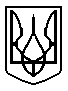 